
Типоразмеры пластины опорной KRI-Bar-M:Набор инструментов для установки пластины опорной KRI-Bar-P:Клинические примеры: Использование при радикальной торакопластике  Использование при малоинвазивной торакопластике 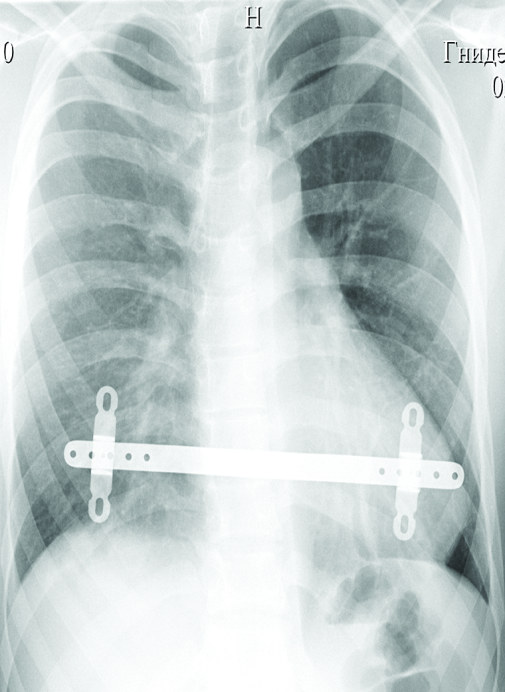 ТипоразмерДлина, ммКод изделияМ140140РТМУ 941573.601М160160РТМУ 941573.601-01М180180РТМУ 941573.601-02М200200РТМУ 941573.601-03М220220РТМУ 941573.601-04M240240РТМУ 941573.601-05M260260РТМУ 941573.601-06М280280РТМУ 941573.601-07ИзображениеНаименованиеКод изделия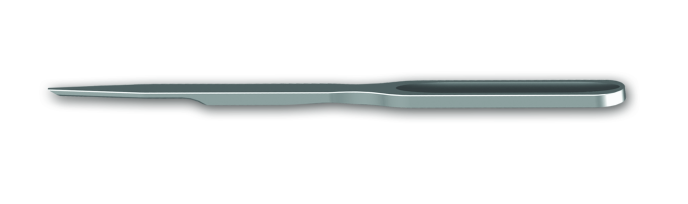 Распатор прямой Н6.05для резекции реберных хрящейРТМУ 942224.601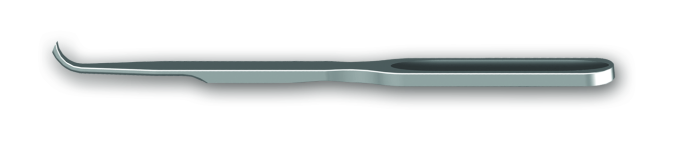 Распатор прямой Н6.06для резекции реберных хрящейРТМУ 942224.602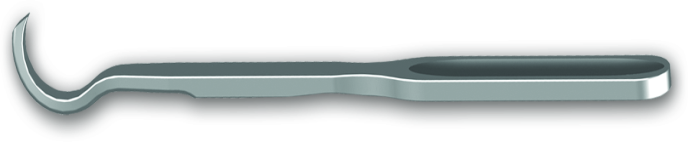 Распатор прямой Н6.07для резекции реберных хрящейРТМУ 942224.603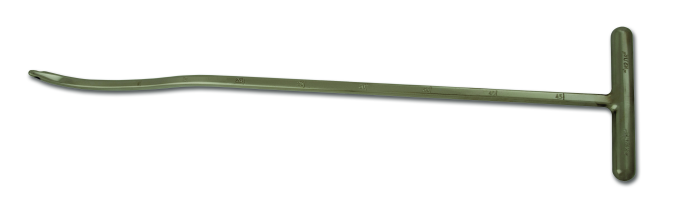 Направитель малый Н6.01для создания туннеля за грудиной, длина 510 ммРТМУ 942274.610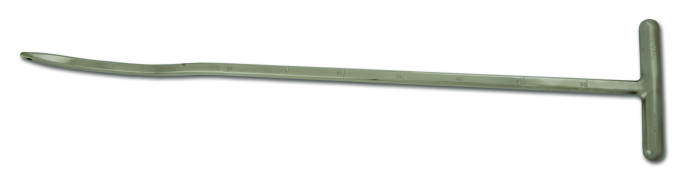 Направитель средний Н6.02для создания туннеля за грудиной, длина 570 ммРТМУ 942274.620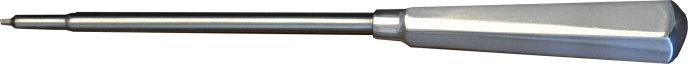 Ключ стабилизатора Н6.12для фиксации опорной пластиныстабилизаторамиРТМУ 942317.610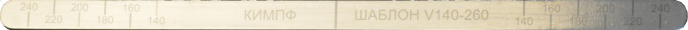 Шаблон Н6.08для выбора типоразмера опорных пластинРТМУ 942329.601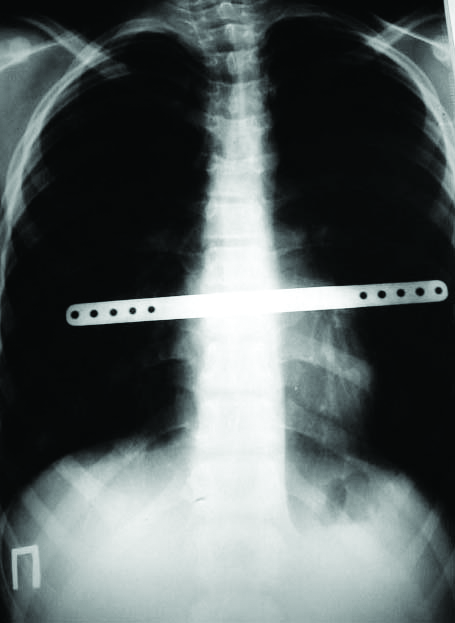 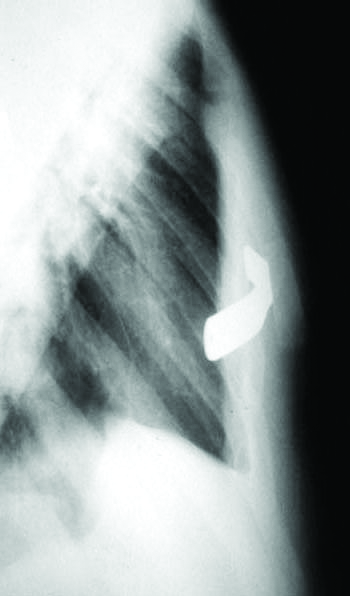 